Об утверждении перечня должностей сотрудников, допущенных к персональным данным, и должностей, замещение которых предусматривает осуществление обработки персональных данныхВ целях принятия мер, направленных на обеспечение выполнения обязанностей, предусмотренных Федеральным законом Российской Федерации от 27 июля 2006 года № 152-ФЗ «О персональных данных», в том числе выполнения требований к защите персональных данных, установленных постановлением Правительства Российской Федерации от 1 ноября 2012 года № 1119 «Об утверждении требований к защите персональных данных при их обработке в информационных системах персональных данных» и принятием мер по обеспечению безопасности персональных данных, предусмотренных постановлением Правительства Российской Федерации от 15 сентября 2008 года № 687 «Об утверждении Положения об особенностях обработки персональных данных, осуществляемой без использования средств автоматизации», постановлением Правительства Российской Федерации от 21 марта 2012 года № 211 «Об утверждении перечня мер, направленных на обеспечение выполнения обязанностей, предусмотренных Федеральным законом «О персональных данных» и принятыми в соответствии с ним нормативными правыми актами, операторами, являющимися государственными или муниципальными органами»: 1. Утвердить перечень должностей сотрудников, допущенных к персональным данным, и должностей, замещение которых предусматривает осуществление обработки персональных данных для выполнения ими трудовых (служебных) обязанностей (Приложение).2. Ответственному за организацию обработки персональных данных, ознакомить лиц, указанных в пункте 1 настоящего распоряжения, с положениями законодательства Российской Федерации о персональных данных, требованиями к защите персональных данных, документами, определяющими политику в отношении обработки персональных данных, локальными актами по вопросам обработки персональных данных. 3. Контроль за исполнением настоящего распоряжения возложить на заместителя главы администрации муниципального района О.Н.Малыхина.Глава администрациимуниципального района                                                                          С.П.МоскворецкийПриложение к распоряжению № 224-рот 03.10.2016 г.ПЕРЕЧЕНЬдолжностей сотрудников, допущенных к персональным данным, и должностей, замещение которых предусматривает осуществление обработки персональных данных для выполнения ими трудовых (служебных) обязанностейРАСПОРЯЖЕНИЕАДМИНИСТРАЦИИ ДОБРИНСКОГО МУНИЦИПАЛЬНОГО РАЙОНАЛИПЕЦКОЙ ОБЛАСТИРАСПОРЯЖЕНИЕАДМИНИСТРАЦИИ ДОБРИНСКОГО МУНИЦИПАЛЬНОГО РАЙОНАЛИПЕЦКОЙ ОБЛАСТИРАСПОРЯЖЕНИЕАДМИНИСТРАЦИИ ДОБРИНСКОГО МУНИЦИПАЛЬНОГО РАЙОНАЛИПЕЦКОЙ ОБЛАСТИ03.10.2016 г.        п. Добринка                                  № 224-рНаименование должности Имеет доступ к ПДн Осуществляет обработку ПДн1. Отдел организационно-кадровой работы1. Отдел организационно-кадровой работы1. Отдел организационно-кадровой работы1.1. Начальник отдела++1.2. Заместитель начальника отдела++2. Отдел бухгалтерского учёта и отчётности2. Отдел бухгалтерского учёта и отчётности2. Отдел бухгалтерского учёта и отчётности2.1. Начальник отдела++2.2. Главный специалист - эксперт++2.2. Старший специалист 1 разряда++3. Отдел земельных отношений3. Отдел земельных отношений3. Отдел земельных отношений3.1. Начальник отдела++3.2. Главный специалист-эксперт++4. Комитет ЖКХ, строительства и дорожного хозяйства4. Комитет ЖКХ, строительства и дорожного хозяйства4. Комитет ЖКХ, строительства и дорожного хозяйства4.1. Председатель комитета++4.2. Заместитель председателя комитета++4.3. Главный специалист-эксперт++4.4. Главный специалист-эксперт++5. Отдел по опеке и попечительству5. Отдел по опеке и попечительству5. Отдел по опеке и попечительству5.1. Начальник отдела++5.2.Заместитель начальника отдела++5.3.Старший специалист 1 разряда++5.4.Старший специалист 1 разряда++5.5.Старший специалист 1 разряда++6. Административная комиссия6. Административная комиссия6. Административная комиссия6.1. Главный специалист-эксперт++7. Комиссия по делам несовершеннолетних и защите их прав7. Комиссия по делам несовершеннолетних и защите их прав7. Комиссия по делам несовершеннолетних и защите их прав7.1.Главный специалист-эксперт++7.2.Старший специалист 1 разряда++8.Отдел делопроизводства и информатизации8.Отдел делопроизводства и информатизации8.Отдел делопроизводства и информатизации8.1.Начальник отдела++9. Юридический отдел9. Юридический отдел9. Юридический отдел9.1. Начальник отдела++9.2. Главный специалист-эксперт++9.3. Инспектор++10. Комитет экономики и инвестиционной деятельности10. Комитет экономики и инвестиционной деятельности10. Комитет экономики и инвестиционной деятельности10.1. Председатель комитета++11.Отдел малого бизнеса комитета экономики и инвестиционной деятельности11.Отдел малого бизнеса комитета экономики и инвестиционной деятельности11.Отдел малого бизнеса комитета экономики и инвестиционной деятельности11.1.Начальник отдела++11.2.Главный специалист-эксперт++12.Отдел экономики и имущества комитета экономики и инвестиционной деятельности12.Отдел экономики и имущества комитета экономики и инвестиционной деятельности12.Отдел экономики и имущества комитета экономики и инвестиционной деятельности12.1.Начальник отдела++12.2.Главный специалист-эксперт++13.Отдел закупок комитета экономики и инвестиционной деятельности13.Отдел закупок комитета экономики и инвестиционной деятельности13.Отдел закупок комитета экономики и инвестиционной деятельности13.1.Начальник отдела++13.2.Главный специалист-эксперт++14.Отдел молодежи, спорта и демографии14.Отдел молодежи, спорта и демографии14.Отдел молодежи, спорта и демографии14.1.Начальник отдела++14.2.Заместитель начальника отдела++14.3.Главный специалист-эксперт++15.Управление делами15.Управление делами15.Управление делами15.1.Управляющий делами+-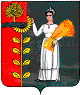 